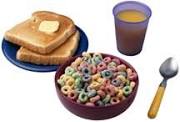 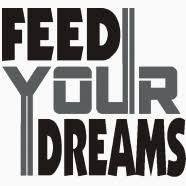 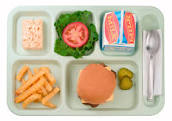 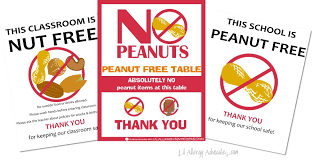  Monday, Sept. 28, 2020Tuesday, Sept. 29, 2020Wed., Sept.30, 2020Thurs., October 1, 2020Friday, October 2, 2020BreakfastBreakfastBreakfastBreakfastBreakfastBowl of Cereal 2 oz Sliced Bananas 1 cup OVS 1 cup of Apple Juice1 % 8 oz White MilkNOBREAKFAST SERVEDFrench ToastSticks 2 ozScrambled Eggs 2 oz Strawberries 1 cup or OVS 1 cup of Apple Juice1 % low fat 8 oz Milk Chocolate or WhiteNOBREAKFAST SERVEDPancakes 2 ozSausage Links 2 ozPineapple Smoothie 1 cup Yogurt 2 ozOVS 1 cup Apple Juice1 % low fat 8 oz Milk Chocolate or WhiteLUNCHLUNCHLUNCHLUNCHLUNCHTuna Pasta Salad 2oz Crackers 1 ½ cup   Corn 1 cupSide Salad 1 cupHalo Oranges 1 cupOVS 1 cup Apple Juice1 % low-fat 8 oz MilkChocolate or White Sloppy Joe Sandwich  Ground Beef 2 ozbread 2 oz Corn 1 cupMixed Fruit 1 cupOVS 1 cup Apple Juice1 % low-fat 8 oz MilkChocolate or WhiteChef Salad Chopped Ham 2 ozSliced Cucumbers ½ cupCarrots 1 ¼ cupsPurple Cabbage ½ cupSliced Boiled Eggs 1 ozMixed Fruit 1 cupOVS 1 cup Apple Juice1 % low-fat 8 oz MilkChocolate or WhiteChicken Nachos 2 oz  Rice ½ ozBlack Beans 1 cup  Oranges 1 cupOVS 1 cup Apple Juice1 % low-fat 8 oz MilkChocolate or WhiteChicken Nuggets 2 ozFrench Fries 2 ozBaked Beans 1 ¼ cupsMixed Fruit 1 cupOVS 1 cup Apple Juice1 % low-fat 8 oz MilkChocolate or WhiteMonday, Oct. 5, 2020Tuesday, Oct. 6, 2020Wed., Oct. 7, 2020Thurs., Oct. 8, 2020Friday, Oct. 9, 2020BreakfastBreakfastBreakfastBreakfastBreakfastOatmeal 2 oz Strawberry Yogurt Parfait 1 cup OVS 1 cup of Apple Juice1 % low fat 8 oz Milk Chocolate or WhiteNOBREAKFAST SERVEDWaffles 2 oz Scrambled Eggs 1 ozPineapple ½ cup mixed ½ cup of Yogurt Smoothie OVS 1 cup of Apple Juice1 % low fat 8 oz Milk Chocolate or WhiteNOBREAKFAST SERVEDHot Muffins 2 oz Sausage Links 2 ozGrape Jelly 1 oz Mixed Fruit 1 cupOVS 1 cup of Apple Juice1 % low fat 8 oz Milk Chocolate or WhiteLUNCHLUNCHLUNCHLUNCHLUNCHHot Dog & Bun 2 ozFrench Fries 2 ozBaked Beans 1 ¼ cupsMixed Fruit 1 cupOVS 1 cup Apple Juice1 % low-fat 8 oz MilkChocolate or WhiteBaked Spaghetti 2 ozGarlic Bread 1 oz Green Beans 1 cupMixed Fruit 1 cupOVS 1 cup of Apple Juice1 % low-fat 8 oz MilkChocolate or WhiteVeggie Lasagna 2oz Dinner Roll 1 cup  Veggie Medley 1 cupSide Salad 1 cupOVS 1 cup Apple Juice1 % low-fat 8 oz MilkChocolate or White Baked Chicken 2 oz Green Beans 1 cup Yellow Rice 2 ozMuffin 1 ¼ Mixed Fruit 1 cupOVS 1 cup Apple Juice1 % low-fat 8 oz MilkChocolate or WhiteMeatloaf 2 ozMash Potatoes w Gravy 2 oz  Corn Bread 1 ½ ozField Peas 1 cupMixed Fruit 1 cupOVS 1 cup Apple Juice1 % low-fat 8 oz MilkChocolate or White